Publicado en España el 06/03/2018 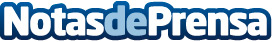 Tento cambia de imagen y sigue sumando establecimientos‘Comida de mercado’ es el nuevo claim de Tento. Una apuesta por la frescura y naturalidad de una de las ofertas gastronómicas más amplias del sector. Tento Tuset se traslada al número 17 de la misma calle, estrenando la renovada imagen corporativa de la marca
Datos de contacto:Laia Zieger670863596Nota de prensa publicada en: https://www.notasdeprensa.es/tento-cambia-de-imagen-y-sigue-sumando Categorias: Nacional Nutrición Franquicias Gastronomía Marketing Cataluña Restauración Recursos humanos Consultoría http://www.notasdeprensa.es